RREGULLORE (AAC) NR. XX/2020 QË PËRCAKTON KËRKESAT E PËRDORIMIT TË HAPËSIRËS AJRORE DHE PROCEDURAT E OPERIMIT NË LIDHJE ME NAVIGIMIN E BAZUAR NË PERFORMANCË REGULATION (CAA) NO. XX/2020 LAYING DOWN AIRSPACE USAGE REQUIREMENTS AND OPERATING PROCEDURES CONCERNING PERFORMANCE-BASED NAVIGATIONUREDBA (ACV) BR. XX/2020 O UTVRĐIVANJU ZAHTEVA UPOTREBE ZRAČNOG PROSTORA I OPERATIVNIH POSTUPAKA ZA NAVIGACIJU TEMELJENU NA PERFORMANSAMA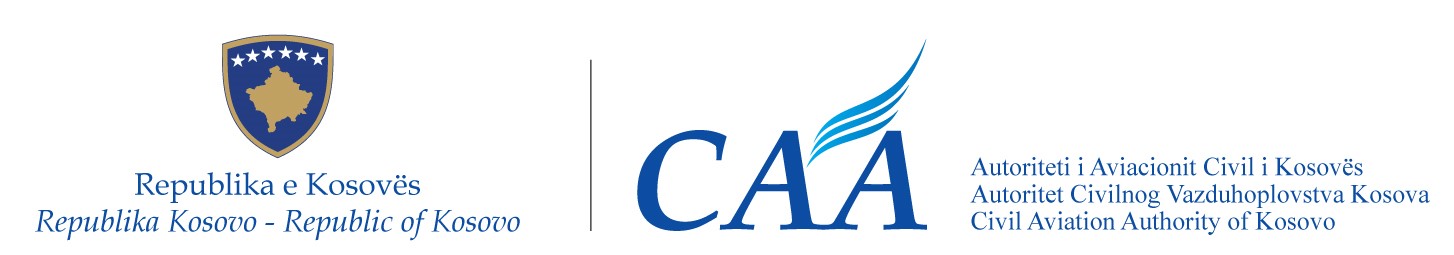 Republika e KosovësRepublika KosovaRepublic of Kosovo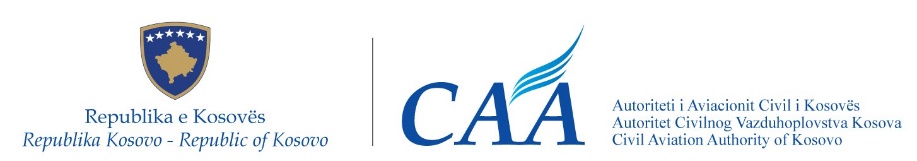 Autoriteti i Aviacionit Civil i KosovësAutoritet Civilnog Vazduhoplovstva KosovaCivil Aviation Authority of Kosovo Drejtori i Përgjithshëm i Autoritetit të Aviacionit Civil të Republikës së Kosovës,Në mbështetje të neneve 3.5, 15.1 pika (a), (c), dhe (e), dhe 21.3 të Ligjit Nr. 03/L -051 për Aviacionin Civil ("Gazeta Zyrtare e Republikës së Kosovës", Viti III, Nr. 28, datë 4 qershor 2008),Duke marr parasysh,Detyrimet ndërkombëtare të Republikës së Kosovës në lidhje me Marrëveshjen Shumëpalëshe për Themelimin e Hapësirës së Përbashkët Evropiane të Aviacionit (më tutje referuar si “Marrëveshja për HPEA”) që prej hyrjes së saj të përkohshme në Kosovë më 10 tetor 2006, Rregulloren (AAC) Nr. 09/2009 e datës 15 nëntor 2009, të ndryshuar me Rregulloren (AAC) nr. 01/2016, e cila zbaton në rendin e brendshëm juridik të Republikës së Kosovës Rregulloren e Parlamentit dhe Këshillit Evropian (EC) Nr. 550/2004, datë 10 mars 2004, mbi ofrimin e shërbimeve të navigacionit ajrorë në Qiellin e Vetëm Evropian (Rregullorja për ofrimin e shërbimeve);Rregulloren (CAA) Nr. 10/2009 e datës 15 nëntor 2009, të ndryshuar me Rregulloren (AAC) nr. 01/2016, e cila zbaton në rendin e brendshëm juridik të Republikës së Kosovës Rregulloren e Parlamentit dhe Këshillit Evropian (EC) Nr. 551/2004, datë 10 mars 2004, mbi organizimin dhe shfrytëzimin e hapësirës ajrore në Qiellin e Vetëm Evropian (Rregullorja për hapësirën ajrore),Rregulloren e AAC-së Nr. 17/2017 e datës 19 dhjetor 2017, të ndryshuar me Rregulloren (AAC) nr. 06/2019, e cila zbaton në rendin e brendshëm juridik të Republikës së Kosovës, Rregulloren e Komisionit (BE) Nr. 139/2014 të datës 12 Shkurt 2014, që përcakton kushtet dhe procedurat administrative që lidhen me aerodromet, e ndryshuar me  Rregulloren e Komisionit (BE) 2018/401 të datës 14 mars 2018, në pajtim me Rregulloren (KE) Nr. 216/2008 të Parlamentit të Evropës dhe të Këshillit, Rregulloren (AAC) Nr. 01/2019 e datës 8 mars 2019 e cila zbaton në rendin e brendshëm juridik të Republikës së Kosovës Rregulloren e Komisionit (BE) nr. 965/2012, të datës 5 tetor 2012, që përcakton kërkesat teknike dhe procedurat administrative në lidhje me operimet ajrore në bazë të Rregullores (KE) nr. 216/2008 të Parlamentit Evropian dhe të Këshillit,Rregulloren (AAC) Nr. 01/2020 e datës 29 maj 2020 e cila zbaton në rendin e brendshëm juridik të Republikës së Kosovës, Rregulloren Zbatuese të Komisionit (EU) nr. 923/2012 të datës 26 shtator 2012, të ndryshuar me Rregulloren e Komisionit (EU) Nr. 2015/340 të datës 20 shkurt 2015 dhe Rregulloren Zbatuese të Komisionit (EU) 2016/1185 të datës 20 korrik 2016,Pas përfundimit të procesit të konsultimit publik me të gjitha palët e interesuara, në pajtim me Udhëzimin Administrativ Nr. 01/2012 për procedurat e konsultimit publik të palëve të interesuara,Nxjerr këtë:RREGULLORE (AAC) NR. XX/2020 QË PËRCAKTON KËRKESAT E PËRDORIMIT TË HAPËSIRËS AJRORE DHE PROCEDURAT E OPERIMIT NË LIDHJE ME NAVIGIMIN E BAZUAR NË PERFORMANCËNeni 1QëllimiQëllimi i kësaj Rregulloreje është zbatimi i Rregullores së Komisionit (BE) 2018/1048 të datës 18 korrik 2018 që përcakton kërkesat e përdorimit të hapësirës ajrore dhe procedurat e operimit në lidhje me navigimin e bazuar në performancë, në rendin e brendshëm juridik të Republikës së Kosovës,Neni 2Lënda dhe FushëveprimiKjo Rregullore përcakton kërkesat e përdorimit të hapësirës ajrore dhe procedurat e operimit në lidhje me navigimin e bazuar në performancë.Kjo Rregullore zbatohet për ofruesit e shërbimeve të menaxhimit të trafikut ajror / navigimit ajror (ATM/ANS), dhe operatorët e aerodromeve (në tekstin e mëtejmë "ofruesit e ATM/ANS") të cilët janë përgjegjës për përcaktimin e procedurave të afrimit (arritjes) në bazë të instrumenteve ose rutave të shërbimit të trafikut ajror (ATS), kur ato ofrojnë shërbime në hapësirat ajrore mbi territorin në të cilin zbatohet Traktati;Neni 3PërkufizimetPër qëllimet e kësaj Rregulloreje, zbatohen përkufizimet e mëposhtme:‘navigimi i bazuar në performancë (PBN)" nënkupton navigimin në bazë të performancës siç është paraparë në nenin 2 (5) të Rregullores (AAC) nr. 01/2019;‘Ruta SHTA (ATS)” nënkupton rutën ATS siç definohet në nenin 2 (46) të Rregullores (AAC) nr. 01/2020;‘Procedura e arritjes sipas instrumenteve’ nënkupton procedurën arritjes sipas instrumenteve siç definohet në nenin 2(90) të Rregullores (AAC) nr. 01/2020;‘procedurat konvencionale të navigimit’ do të thotë rutat e ATS-së dhe procedurat e arritjes sipas instrumenteve të parapara në përdorimin e mjeteve ndihmëse të navigimit tokësor që nuk mundësojnë respektimin e kërkesave të PBN-së të përcaktuara në këtë Rregullore;‘pistë me instrument“ nënkupton pistën me instrumente siç definohet në Nenin 2, të Rregullores (AAC) nr. 06/2019;‘specifikimi i navigimit’ nënkupton një sërë kërkesash për aeroplanët dhe ekuipazhin të nevojshme për të mbështetur veprimet e navigimit të bazuar në performancë brenda një hapësire ajrore të përcaktuar;‘Performanca e nevojshme e navigimit (RNP) specifikimi X’ nënkupton një specifikim të bazuar në zonën e navigimit që përfshin kërkesën për monitorim dhe vigjilencë të performancës në bord, ku ‘X’ i referohet saktësisë anësore të navigimit në milje detare ose llojit të veprimit dhe funksionaliteteve të kërkuara;‘navigimi lateral (LNAV)’, ‘navigimi lateral/vertikal (LNAV/VNAV)’ dhe  performanca e lokalizuesit me udhëzim vertikal (LPV)’ nënkupton emërtimet për identifikimin e llojeve të ndryshme minimale operative në grafikët e qasjes që përshkruajnë procedurat e qasjes së bazuar në Sistemet Satelitore të Navigimit Global (SSNG) të cilat klasifikohen si qasjet RNP (RNP APCH);‘rreze në një pikë fikse (RF)’ nënkupton një shteg rrethor me rreze të vazhdueshme rreth një qendre kthese të përcaktuar që përfundon në një pikë fikse;‘arritja 2D’ nënkupton procedurën e qasjes në instrumente, të klasifikuar si procedurë e qasjes joprecize, siç definohet në nenin 2(90) të Rregullores (AAC) nr. 01/2020;‘arritja 3D’ nënkupton procedurën e qasjes në instrumente, të klasifikuar si procedurë me drejtim vertikal apo qasje me precizitet,  siç definohet në nenin 2(90) të Rregullores (AAC) nr. 01/2020;‘sistem i përmirësimit me bazë satelitore (SBAS)’ nënkupton një sistem të përmirësimit të mbulimit të gjerë në të cilin përdoruesi i një GNSS-je merr informata të përmirësimit nga një transmetues me bazë satelitore;‘specifikimi i  zonës të navigimit (RNAV) X’ nënkupton një specifikim të navigimit të bazuar  në zonën e navigimit që nuk e përfshin kërkesën për monitorim dhe vigjilencë të performancës në bord, ku ‘X’ i referohet saktësisë anësore të navigimit në milje detare;‘ruta standarde e arritjes sipas instrumenteve (STAR)’ nënkupton rutën ardhëse sipas rregullës së instrumentit të fluturimit të caktuar që lidh një pikë të rëndësishme, normalisht në një rutë të shërbimit të trafikut ajror (ATS), me një pikë në të cilën mund të fillohet procedura e publikuar e arritjes sipas instrumenteve;‘ruta standarde e largimit sipas instrumenteve (SID)’ nënkupton rutën e largimit të rregullit sipas instrumenteve të fluturimit të caktuar që lidh një pikë të rëndësishme, normalisht në një linjë të shërbimit të trafikut ajror (ATS), me një pikë në të cilën fillon faza e rutës së një fluturimi;‘funksionaliteti i navigimit’ nënkupton aftësinë e detajuar të sistemit të navigimit që kërkohet për të përmbushur nevojat e veprimeve të propozuara në hapësirën ajrore.Neni 4Kërkesat e NBP-sëOfruesit e ATM/ANS-së do të ju përmbahen kërkesave për zbatimin e navigimit të bazuar në performancë, të paraparë në Nën-pjesën PBN të Shtojcës.Neni 5Masat kalimtareOfruesit e ATM/ANS-së marrin masa të nevojshme për të siguruar një kalim të qetë dhe të sigurt në ofrimin e shërbimeve të tyre duke përdorur navigimin e bazuar në performancë në përputhje me nenin 4.Këto masa përfshijnë krijimin dhe zbatimin e një plani kalimtar. Ofruesit e ATM/ANS-së mbajnë të përditësuar planin e tyre të tranzicionit.Plani kalimtar duhet të jetë në përputhje me ATM Master Planin Evropian dhe projektet e përbashkëta të referuara në nenin 15a të Rregullores (AAC) nr. 09/2009.Ofruesit e ATM/ANS-së  konsultohen me të gjitha palët e mëposhtme për draftin e planit kalimtar dhe draftin e çdo përditësimi të rëndësishëm të tij dhe marrin parasysh pikëpamjet e tyre kur është e duhur:operatorët e aerodromeve, përdoruesit e hapësirës ajrore dhe organizatat përfaqësuese të përdoruesve të tillë të hapësirave ajrore të ndikuar nga ofrimi i shërbimeve të tyre; Menaxheri i Rrjetit i referuar në  Rregulloren përkatëse të BE për zbatimin e funksioneve te rrjetit të menaxhimit të trafikut ajror;ofruesit e ATM/ANS -së që ofrojnë shërbimet e tyre në blloqet e afërta hapësinore ajrore.Pasi të jenë kryer konsultimet e cekura në paragrafin 2, ofruesit e ATM/ANS -së i paraqesin rezultatet e konsultimit, si dhe draftin e planit kalimtar, ose draftin e tij të përditësimit të rëndësishëm për miratim nga autoriteti kompetent përgjegjës për hapësirën ajrore në fjalë.Ky autoritet kompetent verifikon nëse drafti i planit kalimtar, ose drafti i tij i përditësimit të rëndësishëm përputhet me kushtet e kësaj Rregulloreje dhe veçanërisht nëse merr parasysh pikëpamjet e përdoruesve të hapësirës ajrore, kur është e nevojshme, përfshirë ato të aeroplanëve shtetërorë që veprojnë. Shteti anëtar i autoritetit kompetent mund të sigurojë që një verifikim i tillë të bëhet në koordinim me autoritetet e tjera përkatëse të shtetit anëtar në fjalë.Autoriteti kompetent i informon ofruesit e ATM/ANS-së për rezultatin e këtij verifikimi pa ndonjë vonesë të pa arsyetuar. Ofruesit e MTA/SHNA-së nuk duhet të krijojnë ose zbatojnë planin kalimtar, ose përditësimin e tij të rëndësishëm para se të informohen nga ai autoritet kompetent se e ka miratuar draft planin kalimtar ose të hartojë një përditësim të tij të rëndësishëm.Neni 6Përdorimi i veçantë i PBN-sëOfruesit e ATM/ANS-së nuk i ofrojnë shërbimet e tyre duke përdorur procedurat konvencionale të navigimit, ose duke përdorur navigimin e bazuar në performancë, që nuk janë në përputhje me kërkesat e pikës AUR.PBN.2005 të Shtojcës. Paragrafi 1 nuk cenon nenin 7 dhe mundësinë e ofruesve të ATM/ANS -së që t’i ofrojnë shërbimet e tyre duke i përdorur sistemet e aterrimit duke mundësuar operacionet CAT II, CAT IIIA ose CAT IIIB brenda kuptimit të pikave 14, 15 dhe, 16 përkatësisht të Shtojcës I të Rregullores (AAC) nr. 01/2019. Neni 7Masat emergjenteOfruesit e ATM/ANS-së marrin masat e nevojshme për të siguruar që ata të jenë në gjendje t’i ofrojnë shërbimet e tyre përmes mjeteve të tjera kur, për arsye të papritura përtej kontrollit të tyre, GNSS-ja ose metodat e tjera të përdorura për navigim të bazuar në performancë nuk janë më në dispozicion, duke e bërë të pamundur që ata të ofrojnë shërbimet e tyre në përputhje me nenin 3. Këto masa duhet të përfshijnë, veçanërisht, mbajtjen e një rrjeti ndihmës të navigimit konvencional dhe mbikëqyrjen dhe infrastrukturën e komunikimit.Neni 8Hyrja në fuqi dhe zbatimiKjo Rregullore hyn në fuqi në ditën e shtatë (7) pas nënshkrimit të saj.Kjo Rregullore do të zbatohet nga data 3 dhjetor 2020. Megjithatë, me përjashtim të nën-paragrafit të parë:Neni 6 do të zbatohet nga data  6 qershor 2030;për aeroportet e cekura në pikën 1.2.1 të Shtojcës së Rregullores për krijimin e Projektit të Përbashkët Pilot që mbështet zbatimin e Master Planit Evropian për Menaxhimin e Trafikut Ajror dhe për pjesën e ku përfundon pistë me instrumente e paraqitur me procedura të afrimit preciz në aeroportet e tjera, pika AUR.PBN.2005(1) e Shtojcës do të zbatohet nga 25 janari 2024; për gjitha pjesët e pistës me instrumente, pika AUR.PBN.2005(4) e Shtojcës do të zbatohet nga 25 janari 2024 lidhur me një linjë të vendosur SID apo STAR nga data 6 qershor 2030 lidhur me të gjitha rutat e vendosura SID apo STAR;për rutat ATS nën FL 150, pika AUR.PBN.2005(6) e Shtojcës do të zbatohet nga 25 janari 2024.Prishtinë, më XX korrik 2020._________________________Bujar EjupiDrejtor i PërgjithshëmSHTOJCANËN-PJESA NBP — Navigimi i bazuar në performancëAUR.PBN.1005  Çështja lëndoreNë përputhje me nenin 3, kjo nën-pjesë përcakton kërkesat për zbatimin e navigimit të bazuar në performancë  (NBP) që duhet të jenë në përputhje me  ofruesit e MTA/SHNA-së.AUR.PBN.2005  Rutat dhe proceduratOfruesit e ATM/ANS-së i zbatojnë, në të gjitha pjesët e pistës procedurat e qasjes në përputhje me specifikacionet e kërkesat të qasjes RNP (RNP APCH), duke përfshirë LNAV, LNAV /VNAV dhe minimumi LPV dhe, kur nevojitet për arsye të dendësisë të trafikut ose kompleksitetit, rrezen fikse të  anësores (RF). Me përjashtim të pikës (1), në pjesët e pistës ku, për shkak të terrenit, pengesave ose kushteve të ndarjes së trafikut ajror, zbatimi i procedurave 3D të arritjes është tepër i vështirë, ofruesit e ATM/ANS -së i zbatojnë procedurat e arritjes 2D në përputhje me kërkesat e arritjes RNP (RNP APCH). Në atë rast, ata gjithashtu, përveç zbatimit të atyre procedurave të arritjes 2D, mund të zbatojnë procedura 3D të arritjes në përputhje me kërkesat e autorizimit të nevojitur RNP (RNP AR APCH).Me përjashtim të pikës  (1) në pjesët e pistës pa mbulim të duhur SBAS, ofruesit e ATM/ANS -së i zbatojnë procedurat RNP APCH, duke përfshirë LNAV dhe LNAV / VNAV minimum. Ofruesit e ATM/ANS-së e zbatojnë gjithashtu në minimum LPV-në në ato pjesët të pistës, jo më vonë se 18 muaj nga data në të cilën mbulimi i tillë SBAS i nevojshëm është në dispozicion.Kur ofruesit e ATM/ANS-së të kenë krijuar ruta SID apo STAR, ata do t'i zbatojnë ato ruta në përputhje me kërkesat e specifikimit RNAV 1.Me përjashtim të pikës (4), kur ofruesit e ATM/ANS-së kanë krijuar ruta SID ose STAR dhe ku kërkohet performancë më e larta se ajo e cekur në atë pikë për të ruajtur kapacitetin e trafikut ajror dhe sigurinë në mjedise me densitet të lartë të trafikut, kompleksitetin e trafikut ose veçoritë e terrenit, ata i zbatojnë ato ruta në përputhje me kërkesat e specifikimit RNP 1, duke përfshirë një ose më shumë nga funksionet e navigimit si më poshtë:veprimet përgjatë një shtegu vertikal dhe ndërmjet dy pikave dhe me përdorimin e:‘AT’ kufizim i lartësisë; ‘AT OR ABOVE’ kufizim i lartësisë; ‘AT OR BELOW’ kufizim i lartësisë; ;‘WINDOW’ kufizim;shtegu i rrezes per në pikë (RF).Kur ofruesit e ATM/ANS-së kanë vendosur ruta ATS për të operuar në ruta, ata duhet t'i zbatojnë ato ruta në përputhje me kërkesat e specifikimit të RNAV 5.Me përjashtim të pikës (4) dhe (6), kur ofruesit e ATM/ANS-së kanë vendosur ruta ATS, ruta SID ose ruta STAR për operacionet me helikë rrotulluese, ata i zbatojnë ato ruta në përputhje me kërkesat e specifikimeve RNP 0.3, RNAV 1 apo RNP.  Në atë rast, ata kanë të drejtë të vendosin se cilën nga ato tri grupe të kërkesave i plotësojnë.Director General of Civil Aviation Authority of the Republic of Kosovo,Pursuant to Articles 3.5, 15.1 item (a), (c) and (e), and 21.3 of the Law No. 03/L-051 on Civil Aviation (“Official Gazette of the Republic of Kosovo”, Year III, No. 28, of 4 June 2008),Taking into consideration:International obligations of the Republic of Kosovo towards Multilateral Agreement on Establishing the European Common Aviation Area (hereinafter “ECAA Agreement”) since its provisional entry into force for Kosovo on 10 October 2006;Regulation (CAA) No. 09/2009 of 15 November 2009, as amended by Regulation (CAA) No. 01/2016, implementing into the internal legal order of the Republic of Kosovo,  Regulation (EC) No 550/2004 of the European Parliament and of the Council of 10 March 2004 on the provision of air navigation services in the single European sky (the service provision Regulation);Regulation (CAA) No. 10/2009 of 15 November 2009, as amended by Regulation (CAA) No. 01/2016, implementing into the internal legal order of the Republic of Kosovo, Regulation (EC) No 551/2004 of the European Parliament and of the Council of 10 March 2004 on the organisation and use of the airspace in the single European sky (the airspace Regulation);Regulation (CAA) No. 17/2017 of 19 December 2017, as amended by Regulation (CAA) No. 06/2019, implementing into the internal legal order of the Republic of Kosovo, Commission Regulation (EU) No 139/2014 of 12 February 2014,  laying down requirements and administrative procedures related to aerodromes, as amended by Commission Regulation (EU) 2018/401 of 14 march 2018, pursuant to Regulation (EC) No 216/2008 of the European Parliament and of the Council;Regulation (CAA) No. 01/2019 of 08 March 2019, implementing into the internal legal order of the Republic of Kosovo, Commission Regulation (EU) No. 965/2012 of 5 October 2012 laying down technical requirements and administrative procedures related to air operations pursuant to Regulation (EC) No. 216/2008 of the European Parliament and of the Council;Regulation (CAA) No. 01/2020 of 29 May 2020, implementing into the internal legal order of the Republic of Kosovo, Commission Implementing Regulation (EU) No 923/2012 of 26 September 2012, as amended by Commission Regulation (EU) 2015/340 of 20 February 2015 and Commission Implementing Regulation (EU) 2016/1185 of 20 July 2016;Upon completion of the process of public consultation of interested parties, in accordancewith the Administrative Instruction No. 01/2012 on procedures for public consultation of interested parties;Hereby issues the following:REGULATION (CAA) NO. XX/2020LAYING DOWN AIRSPACE USAGE REQUIREMENTS AND OPERATING PROCEDURES CONCERNING PERFORMANCE-BASED NAVIGATIONArticle 1PurposeThe purpose of this Regulation is the implementation of the Commission Implementing Regulation (EU) 2018/1048 of 18 July 2018 laying down airspace usage requirements and operating procedures concerning performance-based navigation, into the internal legal order of the Republic of Kosovo.Article 2Subject matter and scopeThis Regulation lays down airspace usage requirements and operating procedures concerning performance-based navigation.This Regulation applies to providers of air traffic management/air navigation services (ATM/ANS), and operators of aerodromes (hereinafter ‘providers of ATM/ANS’) that are responsible for putting in place instrument approach procedures or air traffic service (ATS) routes, where they provide their services in the airspace to which the Treaty applies;Article 3DefinitionsFor the purposes of this Regulation, the following definitions shall apply:“performance based navigation (PBN)” means performance based navigation as defined in Article 2(5) of Regulation (CAA) No. 01/2019; “ATS route” means ATS route as defined in Article 2(46) of Regulation (CAA) No 01/2020; “instrument approach procedure” means instrument approach procedure as defined in Article 2(90) of Regulation (CAA) No 01/2020; “conventional navigation procedures” means ATS routes and instrument approach procedures predicated on the use of ground-based navigation aids that do not enable compliance with the PBN requirements set out in this Regulation; “instrument runway” means instrument runway as defined in Article 2 of Regulation (CAA) No 06/2019; “navigation specification” means a set of requirements for aircraft and aircrew needed to support performance-based navigation operations within a defined airspace; “required navigation performance (RNP) X specification” means a navigation specification based on area navigation that includes the requirement for on-board performance monitoring and alerting, whereby ‘X’ refers to the lateral navigation accuracy in nautical miles or the operation type and required functionalities; “lateral navigation (LNAV)”, “lateral navigation/vertical navigation (LNAV/VNAV)” and “localizer performance with vertical guidance (LPV)” mean the labels to identify the different types of operating minima on approach charts depicting approach procedures based on Global Navigation Satellite Systems (GNSS) which are classified as RNP approaches (RNP APCH); “radius to fix (RF)” means a constant radius circular path about a defined turn centre that terminates at a fixed point; “2D approach” means an instrument approach procedure, classified as an non-precision approach procedure, as defined in Article 2(90) of Regulation (CAA) No 01/2020; “3D approach” means an instrument approach procedure, classified as an approach with vertical guidance or a precision approach, as defined in Article 2(90) of Regulation (CAA) No 01/2020; “satellite-based augmentation system (SBAS)” means a wide-coverage augmentation system in which the user of a GNSS receives augmentation information from a satellite-based transmitter; “area navigation (RNAV) X specification” means a navigation specification based on area navigation that does not include the requirement for on-board performance monitoring and alerting, whereby ‘X’ refers to the lateral navigation accuracy in nautical miles; “standard instrument arrival (STAR) route” means a designated instrument flight rule arrival route linking a significant point, normally on an air traffic service (ATS) route, with a point at which a published instrument approach procedure can be commenced; “standard instrument departure (SID) route” means a designated instrument flight rule departure route linking the aerodrome with a specified significant point, normally on a designated ATS route, at which the en route phase of a flight commences; “navigation functionality” means the detailed capability of the navigation system required to meet the needs of the proposed operations in the airspace.Article 4PBN requirementsProviders of ATM/ANS shall comply with the requirements for the implementation of performance-based navigation set out in Subpart PBN of the Annex.Article 5Transitional measuresProviders of ATM/ANS shall take the necessary measures to ensure a smooth and safe transition to the provision of their services using performance-based navigation in accordance with Article 4. Those measures shall include the establishment and implementation of a transition plan. Providers of ATM/ANS shall keep their transition plan up-to-date. The transition plan shall be consistent with the European ATM Master Plan and the common projects referred to in Article 15a of Regulation (CAA) No 09/2009. Providers of ATM/ANS shall consult all of the following parties on the draft transition plan and the draft of any significant updates thereof and take account of their views where appropriate:aerodrome operators, airspace users and representative organisations of such airspace users affected by the provision of their services;the Network Manager referred to in applicable EU Regulation for the implementation of air traffic management (ATM) network functionsproviders of ATM/ANS that provide their services in adjacent airspace blocks. After having carried out the consultation referred to in paragraph 2, providers of ATM/ANS shall submit the results of the consultation, as well as the draft transition plan, or the draft significant update thereof, for approval to the competent authority responsible for the airspace concerned.That competent authority shall verify whether the draft transition plan, or the draft significant update thereof, complies with the requirements of this Regulation and in particular whether it takes account of the views of airspace users where appropriate, including those operating State aircraft. Member State of the competent authority may provide that such verification shall be carried out in coordination with other relevant authorities of the Member State concerned. That competent authority shall inform the providers of ATM/ANS of the outcome of that verification without undue delay. Providers of ATM/ANS shall not establish or implement the transition plan, or the significant update thereof, before having been informed by that competent authority that it has approved the draft transition plan or draft significant update thereof.Article 6Exclusive use of PBNProviders of ATM/ANS shall not provide their services using conventional navigation procedures, or using performance-based navigation which is not in accordance with the requirements of point AUR.PBN.2005 of the Annex.Paragraph 1 shall be without prejudice to Article 7 and to the possibility of providers of ATM/ANS to provide their services using landing systems enabling CAT II, CAT IIIA or CAT IIIB operations within the meaning of points 14, 15 and 16, respectively, of Annex I to Regulation (CAA) No 01/2019.Article 7Contingency measuresProviders of ATM/ANS shall take the necessary measures to ensure that they remain capable of providing their services through other means where, for unexpected reasons beyond their control, GNSS or other methods used for performance-based navigation are no longer available, making it impossible for them to provide their services in accordance with Article 3. Those measures shall include, in particular, retaining a network of conventional navigation aids and related surveillance and communications infrastructure.Article 8Entry into force and applicationThis Regulation shall enter into force seven (7) days upon its signature.This Regulation shall apply from 3 December 2020.However, by way of derogation from the first subparagraph:Article 6 shall apply from 6 June 2030;for aerodromes listed in point 1.2.1 of the Annex to EU Regulation on the establishment of the Pilot Common Project supporting the implementation of the European Air Traffic Management Master Plan and for instrument runway ends served by precision approach procedures at other aerodromes, point AUR.PBN.2005(1) of the Annex shall apply from 25 January 2024;for all instrument runway ends, point AUR.PBN.2005(4) of the Annex shall apply from 25 January 2024 with respect to one SID or STAR route established and from 6 June 2030 with respect to all SID or STAR routes established;for ATS routes below FL 150, point AUR.PBN.2005(6) of the Annex shall apply from 25 January 2024.Prishtina, XX July 2020._________________________Bujar EjupiDirector GeneralANNEXSUBPART PBN — Performance-based navigationAUR.PBN.1005 Subject-matterIn accordance with Article 3, this Subpart sets out the requirements for the implementation of performance-based navigation (PBN) to be complied with by providers of ATM/ANS. AUR.PBN.2005 Routes and proceduresProviders of ATM/ANS shall implement, at all instrument runway ends, approach procedures in accordance with the requirements of the RNP approach (RNP APCH) specification, including LNAV, LNAV/VNAV and LPV minima and, where required due to traffic density or traffic complexity, radius to fix (RF) legs.By way of derogation from point (1), at instrument runway ends where, due to terrain, obstacles or air traffic separation conditions, the implementation of 3D approach procedures is excessively difficult, providers of ATM/ANS shall implement 2D approach procedures in accordance with the requirements of the RNP approach (RNP APCH) specification. In that case, they may also, in addition to the implementation of those 2D approach procedures, implement 3D approach procedures in accordance with the requirements of the RNP authorisation required (RNP AR APCH) specification.By way of derogation from point (1) at instrument runway ends without an appropriate SBAS coverage, providers of ATM/ANS shall implement RNP APCH procedures, including LNAV and LNAV/VNAV minima. Providers of ATM/ANS shall also implement LPV minima at those instrument runway ends, no later than 18 months from the date at which such appropriate SBAS coverage is available.Where providers of ATM/ANS have established SID routes or STAR routes, they shall implement those routes in accordance with the requirements of RNAV 1 specification.By way of derogation from point (4), where providers of ATM/ANS have established SID routes or STAR routes and where higher performance requirements than those referred to in that point are required in order to maintain air traffic capacity and safety in environments with high traffic density, traffic complexity or terrain features, they shall implement those routes in accordance with the requirements of the RNP 1 specification, including one or more of the following additional navigation functionalities:operations along a vertical path and between two fixes and with the use of:an ‘AT’ altitude constraint;an ‘AT OR ABOVE’ altitude constraint;an ‘AT OR BELOW’ altitude constraint;a ‘WINDOW’ constraint;the radius to fix (RF) leg.Where providers of ATM/ANS have established ATS routes for en route operations, they shall implement those routes in accordance with the requirements of the RNAV 5 specification.By way of derogation from points (4) and (6), where providers of ATM/ANS have established ATS routes, SID routes or STAR routes for rotorcraft operations, they shall implement those routes in accordance with the requirements of the RNP 0.3, RNAV 1 or RNP 1 specifications. In that case, they shall be entitled to decide which of those three sets of requirements they comply with.Generalni Direktor Autoriteta Civilnog Vaduhoplovstva Republike Kosova,U skladu sa članovima 3.5, 15.1 tačka (a), (c), i (e), 21.3 i Zakona br. 03/L-051 o Civilnom Vazduhoplovstvu („Službeni list Republike Kosova“, Godina III , Br. 28, od 4 juna 2008),Uzimajući u obzir:Međunarodne obaveze Republike Kosova prema Multilateralnom Sporazumu o Uspostavljanju Zajedničkog Evropskog Vazduhoplovnog Područja (u daljem tekstu "ECAA sporazum") od njegovog privremenog stupanja na snagu za Kosovo 10. oktobra 2006 godine;Uredbu (ACV) br. 09/2009 od 15. Novembra 2009. godine, izmenjenu i dopunjenu Uredbom (ACV) br. 01/2016, kojom se u unutrašnji pravni poredak Republike Kosovo primenjuje Uredba (EC) br. 550/2004 Evropskog Parlamenta i Saveta od 10 marta 2004 godine, o pružanju usluga vazdušne plovidbe u okviru Jedinstvenog Evropskog Neba (Uredba o pružanju usluga);Uredbu (ACV) br. 10/2009 od 15. Novembra 2009. godine, izmenjenu i dopunjenu Uredbom (ACV) br. 01/2016, kojom se u unutrašnji pravni poredak Republike Kosovo primenjuje Uredba (EC) br. 551/2004 Evropskog Parlamenta i Saveta od 10 marta 2004 godine, o organizaciji i korišćenju vazdušnog prostora u okviru Jedinstvenog Evropskog Neba (Uredba o vazdušnom prostoru);Uredbu (ACV) br. 17/2017 od 19. Decembra 2017. godine, izmenjenu i dopunjenu Uredbom (ACV) br. 06/2019, kojom se u unutrašnji pravni poredak Republike Kosovo primenjuje Uredba Komisije (EU) br. 139/2014 od 12. februara 2014. godine o utvrđivanju zahteva i upravnih postupaka u vezi sa aerodromima, izmenjenu i dopunjenu Uredbom Komisije (EU) br. 2018/401 od 14 marta 2018. godine, u skladu sa Uredbom (EZ) br. 216/2008 Evropskog parlamenta i Veća;Uredba (ACV) Br. 01/2019 od 08. Marta 2019. godine, kojom se u unutrašnji pravni poredak Republike Kosovo primenjuje Uredbe Komisije (EU) br. 965/2012 od 5. oktobra 2012. godine kojom se utvrđuju tehnički zahtevi i upravni postupci vezani za vazdušne operacije u skladu sa Uredbom (EZ) br. 216/2008 Evropskog parlamenta i Saveta;Uredba (ACV) br. 01/2020 od 29. Maja 2020. godine, kojom se u unutrašnji pravni poredak Republike Kosovo primenjuje Sprovedbena Uredbe Komisije (EU) br. 923/2012 od 26. novembra 2012., izmenjene i dopunjene Sprovedbenom uredbom Komisije (EU) br. 2015/340 od 20. februara 2015. i Sprovedbenom uredbom Komisije (EU) 2016/1185 od 20. jula 2016;Po završetku procesa javnih konsultacija zainteresovanih strana, u skladu sa Administrativnim uputstvom br. 01/2012 o procedurama za javne konsultacije o zainteresovanih strana,Izdaje sledeću:UREDBA (ACV) BR. XX/2020O UTVRĐIVANJU ZAHTEVA UPOTREBE ZRAČNOG PROSTORA I OPERATIVNIH PROCEDURA ZA NAVIGACIJU ZASNOVANOMNA PERFORMANSAMAČlan 1CiljCilj ove uredbe je primena Provedbene Uredbe Komisije (EU) 2018/1048 оd 18. jula 2018. o utvrđivanju zahtjeva upotrebe zračnog prostora i operativnih postupaka za navigaciju temeljenu na performansama, u unutrašnji pravni poredak Republike Kosovo,Član 2Predmet i područje primeneU ovoj se Uredbi utvrđuju zahtjevi uporabe zračnog prostora i operativni postupci za navigaciju temeljenu na performansama. Ova se Uredba primjenjuje na pružatelje usluga upravljanja zračnim prometom/usluga u zračnoj plovidbi (ATM/ANS) i operatore aerodroma (dalje u tekstu „pružatelji ATM-a/ANS-a”) koji su odgovorni za uvođenje postupaka instrumentalnog prilaženja ili ruta operativne usluge u zračnom prometu (ATS) i usluge u zračnom prostoru iznad državnog područja na koje se primjenjuje Ugovor;Član 3DefinicijeZa potrebe ove Uredbe primenjuju se sledeće definicije:„navigacija temeljena na performansama (PBN)” znači navigacija temeljena na performansama kako je definirano u članku 2. stavku 5. Uredbe (ACV) br. 01/2019;„ruta ATS-a” znači ruta ATS-a kako je definirano u članku 2. stavku 46. Uredbe (ACV) br. 01/2020;„postupak instrumentalnog prilaženja” znači postupak instrumentalnog prilaženja kako je definirano u članku 2. stavku 90. Uredbe (ACV) br. 01/2020;„konvencionalni navigacijski postupci” znači rute ATS-a i postupci instrumentalnog prilaženja koji se temelje na upotrebi zemaljskih navigacijskih sredstava koja ne omogućuju sukladnost sa zahtjevima za PBN utvrđenima u ovoj Uredbi.„instrumentalna uzletno-sletna staza” znači instrumentalna uzletno-sletna staza kako je definirano u članku 2. Uredbi (ACV) br. 06/2019;„navigacijska specifikacija” znači skup zahtjeva za zrakoplov i posadu potrebnih za potporu operacijama navigacije temeljene na performansama u određenom zračnom prostoru;„specifikacija zahtijevanih navigacijskih performansi (RNP) X” znači navigacijska specifikacija na temelju područne navigacije koja obuhvaća zahtjev za praćenje rada sustava i uzbunjivanje u zrakoplovu, pri čemu se „X” se odnosi na lateralnu točnost navigacije u nautičkim miljama ili vrstu operacije i zahtijevane funkcionalnosti;„lateralna navigacija (LNAV)”, „lateralna navigacija/vertikalna navigacija (LNAV/VNAV)” i „učinkovitost lokalizatora s vertikalnim vođenjem (LPV)” znače oznake za različite vrste operativnih minimuma na prilaznim kartama koje prikazuju postupke prilaženja na temelju globalnih navigacijskih satelitskih sustava (GNSS) koji su razvrstani međuRNP prilaženja (RNP APCH);„polumjer zakrivljenosti do preletišta (RF)” znači kružna putanja stalnog polumjera oko definiranog središta koja završava u fiksnoj točki;„postupak dvodimenzionalnog prilaženja” ili „postupak 2D prilaženja” znači postupak instrumentalnog prilaženja razvrstan u postupke nepreciznog prilaženja kako je definirano u članku 2. stavku 90. Uredbe (ACV) br. 01/2020;„postupak trodimenzionalnog prilaženja” ili „postupak 3D prilaženja” znači postupak instrumentalnog prilaženja razvrstan u postupke prilaženja s vertikalnim vođenjem ili preciznog prilaženja kako je definirano u članku 2. stavku 90. Uredbe (ACV) br. 01/2020;„satelitski sustav za poboljšavanje signala (SBAS)” znači sustav za poboljšavanje signala s velikim pokrivanjem u kojem korisnik GNSS-a sa satelitskog odašiljača prima informacije za poboljšavanje signala;„specifikacija područne navigacije (RNAV) X” znači navigacijska specifikacija na temelju područne navigacije koja ne uključuje zahtjev za praćenje rada sustava i uzbunjivanje u zrakoplovu, pri čemu se „X” odnosi na lateralnu točnost navigacije u nautičkim miljama;„ruta standardnog instrumentalnog dolaska (STAR)” znači zadana ruta dolaska prema pravilima instrumentalnog letenja koja povezuje značajnu točku, obično na ruti ATS-a, s točkom u kojoj može početi objavljeni postupak instrumentalnog prilaženja;„ruta standardnog instrumentalnog odlaska (SID)” znači zadana ruta odlaska prema pravilima instrumentalnog letenja koja povezuje aerodrom sa specificiranom značajnom točkom, obično na ruti ATS-a, u kojoj počinje faza leta na ruti;„navigacijska funkcionalnost” znači detaljno definirana sposobnost navigacijskog sustava koja je potrebna za obavljanje predloženih operacija u zračnom prostoru;Članak 4.Zahtjevi za PBNPružatelji ATM-a/ANS-a dužni su ispunjavati zahtjeve za uvođenje navigacije temeljene na performansama iz pododjeljka PBN iz Priloga.Članak 5.Prelazne odredbePružatelji ATM-a/ANS-a moraju poduzeti potrebne mjere za nesmetan i siguran prijelaz na pružanje svojih usluga pomoću PBN-a u skladu s člankom 4.Mjere obuhvaćaju utvrđivanje i provedbu plana prijelaza. Pružatelji ATM-a/ANS-a ažuriraju plan prijelaza.Plan prijelaza mora biti u skladu s europskim glavnim planom ATM-a i zajedničkim projektima iz članka 15.a Uredbe (ACV) br. 09/2009.Pružatelji ATM-a/ANS-a savjetuju se o nacrtu plana prijelaza i nacrtu svake važne promjene tog plana sa svim sljedećim stranama i prema potrebi uvažavaju njihova stajališta:operatorima aerodroma, korisnicima zračnog prostora i organizacijama koje zastupaju korisnike zračnog prostora na koje utječe pružanje njihovih usluga;upraviteljem mreže iz Uredbe (EU) o utvrđivanju detaljnih pravila za provedbu mrežnih funkcija za upravljanje zračnim prometom (ATM);pružateljima ATM-a/ANS-a koji pružaju usluge u susjednih blokovima zračnog prostora.Nakon provedbe savjetovanja iz stavka 2. pružatelji ATM-a/ANS-a dostavljaju rezultate savjetovanja i nacrt plana prijelaza ili nacrt njegove važne promjene na odobrenje nadležnom tijelu odgovornom za predmetni zračni prostor.Nadležno tijelo provjerava je li nacrt plana prijelaza ili nacrt njegove važne promjene u skladu sa zahtjevima iz ove Uredbe, a osobito jesu li uvažena stajališta korisnika zračnog prostora, među njima i onih koji upravljaju državnim zrakoplovima. Država članica nadležnog tijela može propisati da se takva provjera provodi u koordinaciji s drugim mjerodavnim tijelima te države članice.To nadležno tijelo obavješćuje pružatelje ATM-a/ANS-a o rezultatu provjere bez nepotrebnog odgađanja. Pružatelji ATM-a/ANS-a ne smiju utvrditi ili provesti plan prijelaza ili njegove važne promjene prije nego ih nadležno tijelo obavijesti da je odobrilo nacrt plana prijelaza ili nacrt njegova važnog ažuriranja.Članak 6.Isključiva upotreba PBN-aPružatelji ATM-a/ANS-a ne smiju pružati usluge pomoću konvencionalnih navigacijskih postupaka ili pomoću PBN-a koji nije u skladu sa zahtjevima iz točke AUR.PBN.2005 Priloga.Stavkom 1. ne dovodi se u pitanje članak 7. i mogućnost pružatelja ATM-a/ANS-a da usluge pružaju pomoću sustava slijetanja koji omogućuju operacije kategorije II., III.A ili III.B u smislu točaka 14., 15. i 16. Priloga I. Uredbi (ACV) br. 01/2019.Članak 7.Mjere za izvanredne situacijePružatelji ATM-a/ANS-a poduzimaju potrebne mjere da mogu nastaviti pružati usluge na druge načine kad su im zbog neočekivanih razloga izvan njihove kontrole GNSS ili druge metode koje se upotrebljavaju za PBN nedostupni, zbog čega im je nemoguće pružati usluge u skladu s člankom 3. Te mjere konkretno obuhvaćaju zadržavanje mreže konvencionalnih navigacijskih sredstava i povezane nadzorne i komunikacijske infrastrukture.Članak 8.Stupanje na snagu i primjenaOva Uredba stupa na snagu sedam (7) dana nakon potpisivanja.Ova Uredba primjenjuje se od 3. decembra 2020.Međutim, odstupajući od prvog podstavka:članak 6. primjenjuje se od 6. juna 2030.;za aerodrome iz točke 1.2.1. Priloga EU Uredbe o uspostavljanju Zajednickog pilot-projekta za potporu provedbe Glavnog plana upravljanja europskim zracnim prometom  i za krajeve instrumentalnih uzletnosletnih staza s postupcima preciznog prilaženja na drugim aerodromima točka AUR.PBN.2005(1) Priloga primjenjuje se od 25. januara 2024;za sve krajeve instrumentalnih uzletno-sletnih staza točka AUR.PBN.2005(4) Priloga primjenjuju se od 25. siječnja2024. s obzirom na jednu uspostavljenu rutu, a od 6. juna 2030. na sve uspostavljene rute SID-a ili STAR-a;za rute ATS-a ispod FL 150 točka AUR.PBN.2005(6) Priloga primjenjuje se od 25. januara 2024.Priština, XX jula. 2020_________________________Bujar EjupiGeneralni DirektorPRILOGPODDIO PBN – Navigacija temeljena na performansamaAUR.PBN.1005 PredmetU skladu s člankom 3. u ovom se Poddijelu utvrđuju zahtjevi za uvođenje navigacije temeljene na performansama (PBN) koje moraju ispunjavati pružatelji ATM-a/ANS-a.AUR.PBN.2005 Rute i postupciPružatelji ATM-a/ANS-a uvode, na svim krajevima instrumentalnih uzletno-sletnih staza, postupke u skladu sa zahtjevima specifikacije RNP prilaženja (RNP APCH), uključujući minimume za LNAV, LNAV/VNAV i LPV te, ako je potrebno zbog gustoće ili složenosti prometa, etape s polumjerom zakrivljenosti do preletišta (RF).Odstupajući od točke (1), na krajevima instrumentalnih uzletno-sletnih staza gdje je zbog terenskih uvjeta, prepreka ili razdvajanja zračnog prometa preteško uvesti postupak 3D prilaženja, pružatelji ATM-a/ANS-a uvode postupke 2D prilaženja u skladu sa zahtjevima specifikacije RNP prilaženja (RNP APCH). U tom slučaju mogu, uz te postupke 2D prilaženja, uvesti i postupke 3D prilaženja u skladu sa zahtjevima specifikacije RNP prilaženja s odobrenjem (RNP AR APCH).Odstupajući od točke (1), na krajevima instrumentalnih uzletno-sletnih staza bez odgovarajuće pokrivenosti SBASom pružatelji ATM-a/ANS-a uvode RNP APCH postupke, uključujući minimume za LNAV i LNAV/VNAV. Pružatelji ATM-a/ANS-a uvode i minimume za LPV na tim krajevima instrumentalnih uzletno-sletnih staza najkasnije 18 mjeseci od datuma dostupnosti odgovarajuće pokrivenosti SBAS-om.Ako su pružatelji ATM-a/ANS-a uspostavili rute SID-a ili STAR-a, one moraju biti u skladu sa zahtjevima specifikacije RNAV 1.Odstupajući od točke (4), ako su pružatelji ATM-a/ANS-a uspostavili rute SID-a ili STAR-a i ako je nužno zahtijevati veće performanse radi održavanja kapaciteta zračnog prometa i sigurnosti na područjima s velikom gustoćom prometa, složenošću prometa ili obilježjima terena, one moraju biti u skladu sa zahtjevima specifikacije RNP 1, uključujući najmanje jednu od sljedećih dodatnih navigacijskih funkcionalnosti:operacije uzduž vertikalne putanje i između dva preletišta uz upotrebu:ograničenja visine „AT”;ograničenja visine „AT OR ABOVE”;ograničenja visine „AT OR BELOW”;ograničenja „WINDOW”;etape s polumjerom zakrivljenosti do preletišta.Ako su pružatelji ATM-a/ANS-a uspostavili rute ATS-a za operacije na ruti, izvode ih u skladu sa zahtjevima specifikacije RNAV 5.Odstupajući od točaka (4) i (6), ako su pružatelji ATM-a/ANS-a uspostavili rute ATS-a, rute SID-a ili rute STAR-a za operacije rotokoptera, izvode te rute u skladu sa zahtjevima specifikacije RNP 0.3, RNAV 1 ili RNP 1. U tom slučaju imaju pravo odlučiti koji će od tih triju skupova zahtjeva ispunjavati.